苗栗縣銅鑼鄉公所辦理「112年度銅鑼鄉公所防救災緊急通訊系統(衛星電話)全民防災e點通暨災害應變留言平台教育訓練」成果報告表苗栗縣銅鑼鄉公所辦理「112年度銅鑼鄉公所防救災緊急通訊系統(衛星電話)全民防災e點通暨災害應變留言平台教育訓練」苗栗縣銅鑼鄉公所辦理「112年度銅鑼鄉公所防救災緊急通訊系統(衛星電話)全民防災e點通暨災害應變留言平台教育訓練」課程名 稱112年度銅鑼鄉公所防救災緊急通訊系統(衛星電話)全民防災e點通暨災害應變留言平台教育訓練辦理地點本所災害應變中心　　辦理期程112年05月22日上午09：00~11：00112年05月22日上午09：00~11：00112年05月22日上午09：00~11：00參加對象:鄉長、本所各課室主管、村幹事、村長、災害應變中心編組成員鄉長、本所各課室主管、村幹事、村長、災害應變中心編組成員鄉長、本所各課室主管、村幹事、村長、災害應變中心編組成員活動場次1次參加人數35人附件■成果照片、訓練簽到表■成果照片、訓練簽到表■成果照片、訓練簽到表依據一、	災害防救法二、	苗栗縣災害防救委員會救災緊急通訊系統加強自主檢測計畫。一、	災害防救法二、	苗栗縣災害防救委員會救災緊急通訊系統加強自主檢測計畫。一、	災害防救法二、	苗栗縣災害防救委員會救災緊急通訊系統加強自主檢測計畫。預期效益促進整合現有防救災緊急通訊資源，達到降低災害風險、強化防救災緊急通訊應變能力。促進整合現有防救災緊急通訊資源，達到降低災害風險、強化防救災緊急通訊應變能力。促進整合現有防救災緊急通訊資源，達到降低災害風險、強化防救災緊急通訊應變能力。辦理情形簡述本所為降低災害風險，強化防救緊急通訊應變之能力，使所內人員均學會操作THURAYA(舒拉亞)衛星行動電話並瞭解全民防災e點通APP之運用，期於災害發生時有效發揮決策支援、參謀功效。本所為降低災害風險，強化防救緊急通訊應變之能力，使所內人員均學會操作THURAYA(舒拉亞)衛星行動電話並瞭解全民防災e點通APP之運用，期於災害發生時有效發揮決策支援、參謀功效。本所為降低災害風險，強化防救緊急通訊應變之能力，使所內人員均學會操作THURAYA(舒拉亞)衛星行動電話並瞭解全民防災e點通APP之運用，期於災害發生時有效發揮決策支援、參謀功效。承辦人：許玉民課長：鍾明芳聯絡電話：037-982130分機26傳真：037-982130分機36填表日期：112年05月24日辦理成果照片01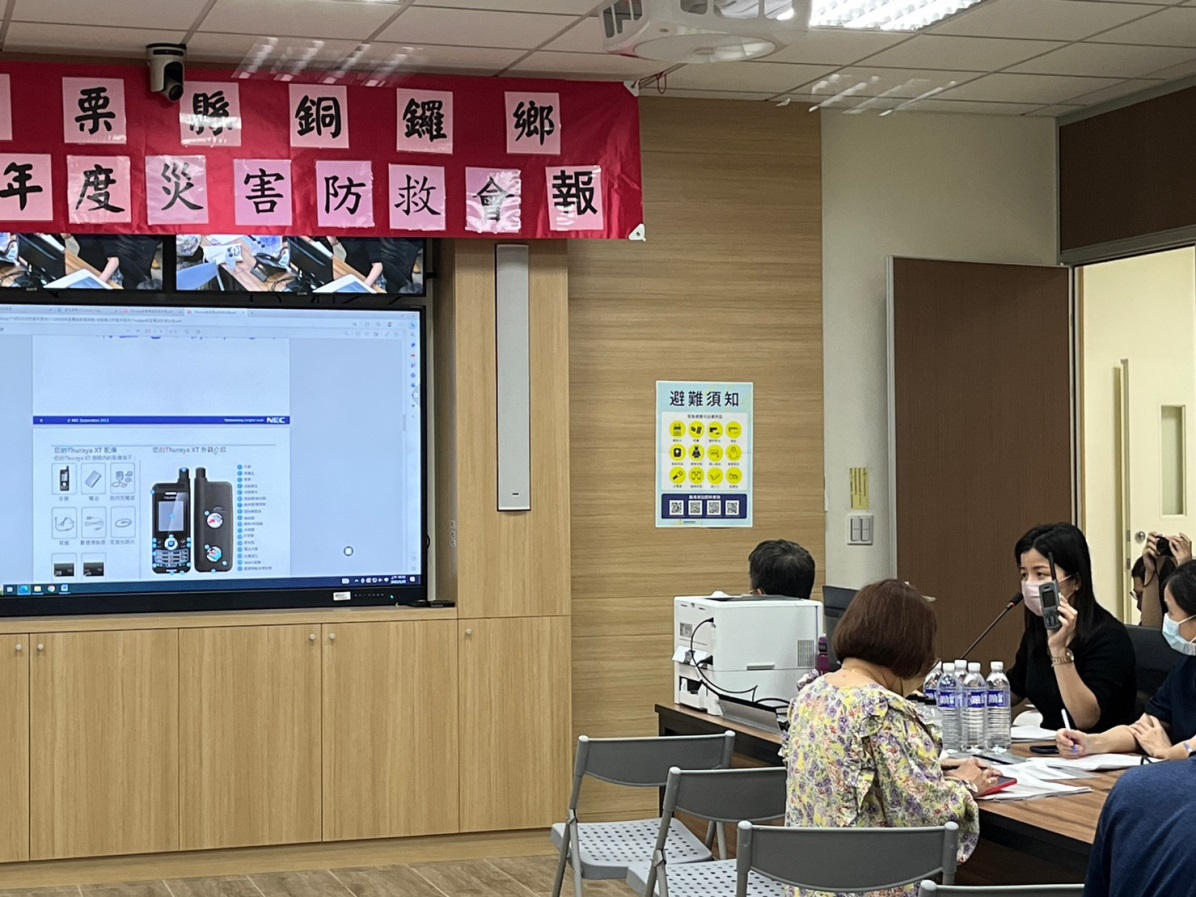 說明:112年銅鑼鄉公所-1991報平安留言平台暨防救災緊急通訊系統教育訓練現場。辦理成果照片02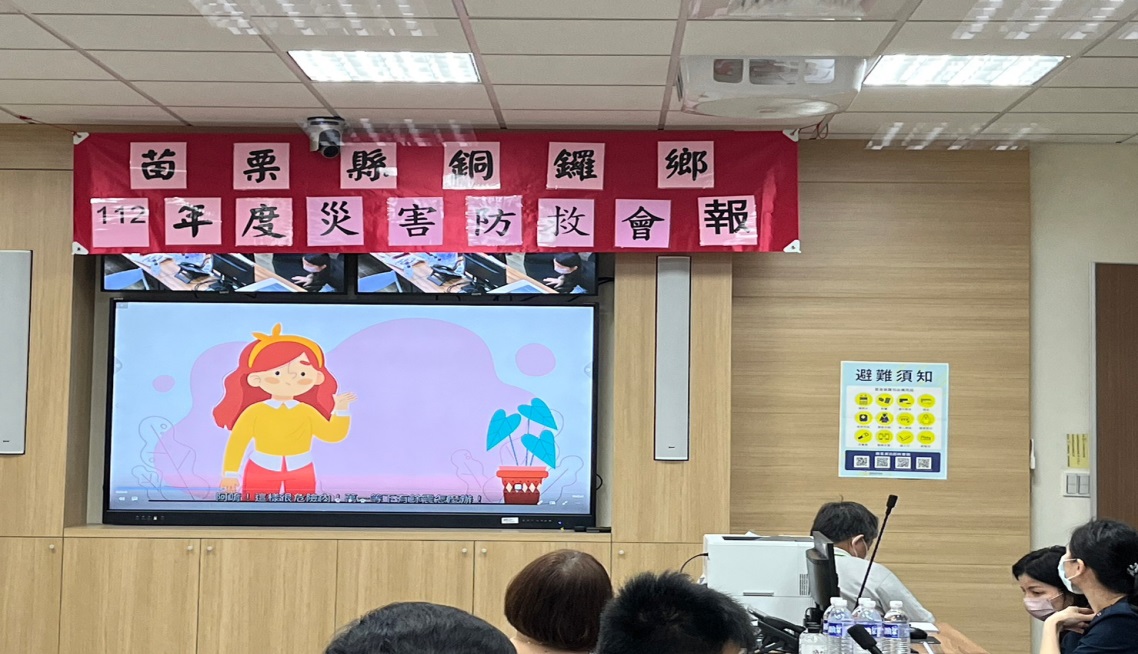 說明:112年銅鑼鄉公所-1991報平安留言平台暨防救災緊急通訊系統教育訓練現場。辦理成果照片03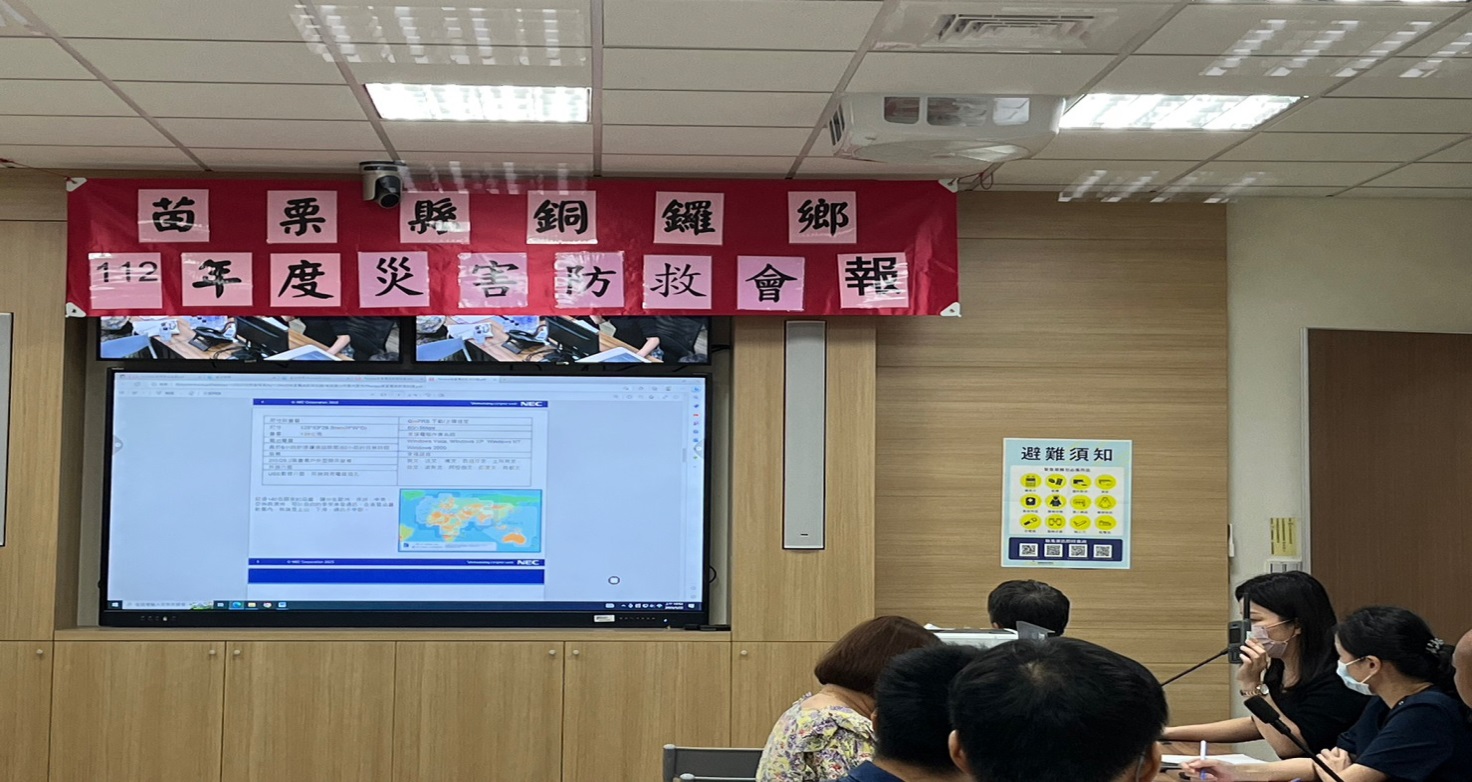 說明:112年銅鑼鄉公所-1991報平安留言平台暨防救災緊急通訊系統教育訓練現場。辦理成果照片04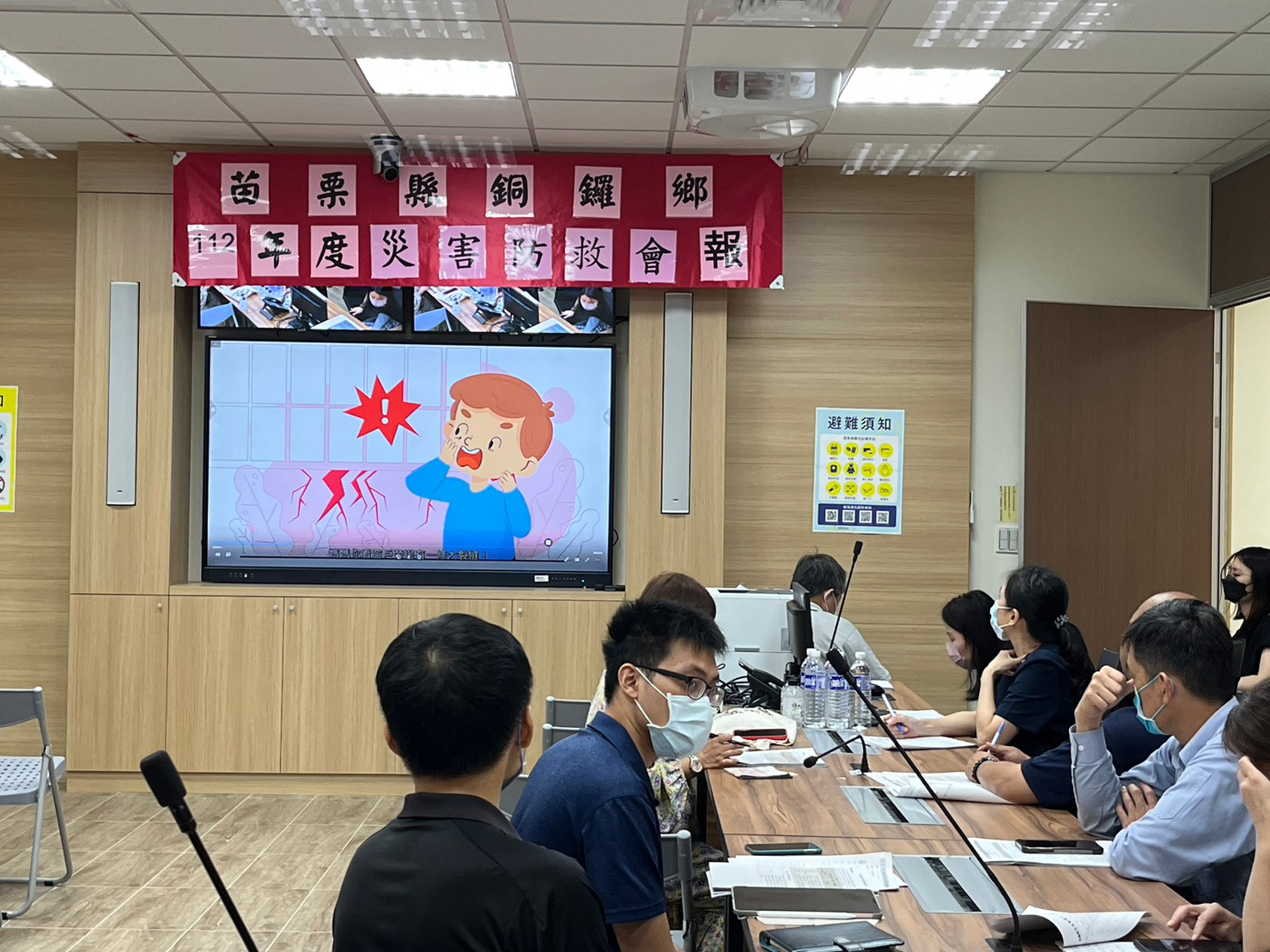 辦理成果照片5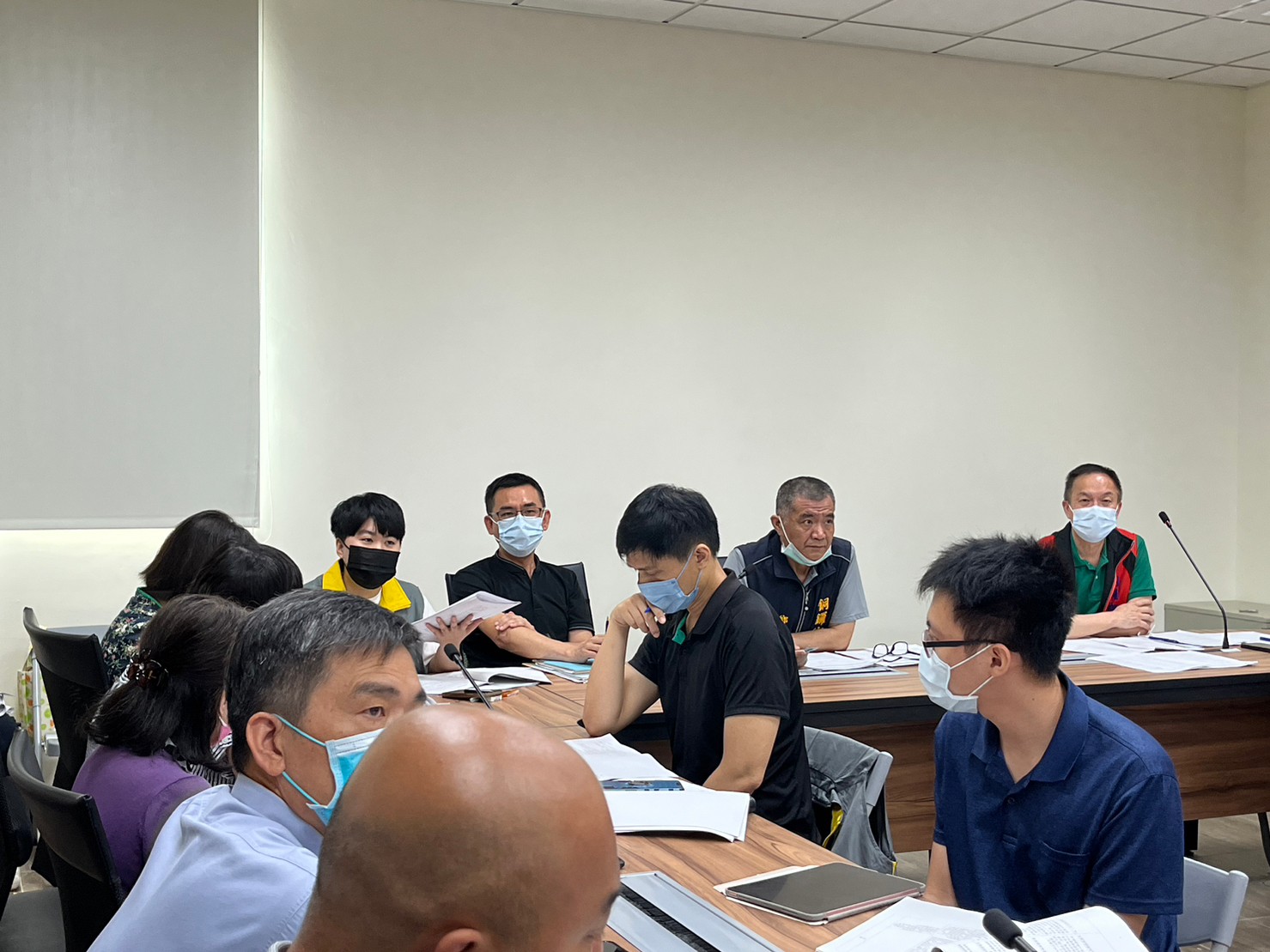 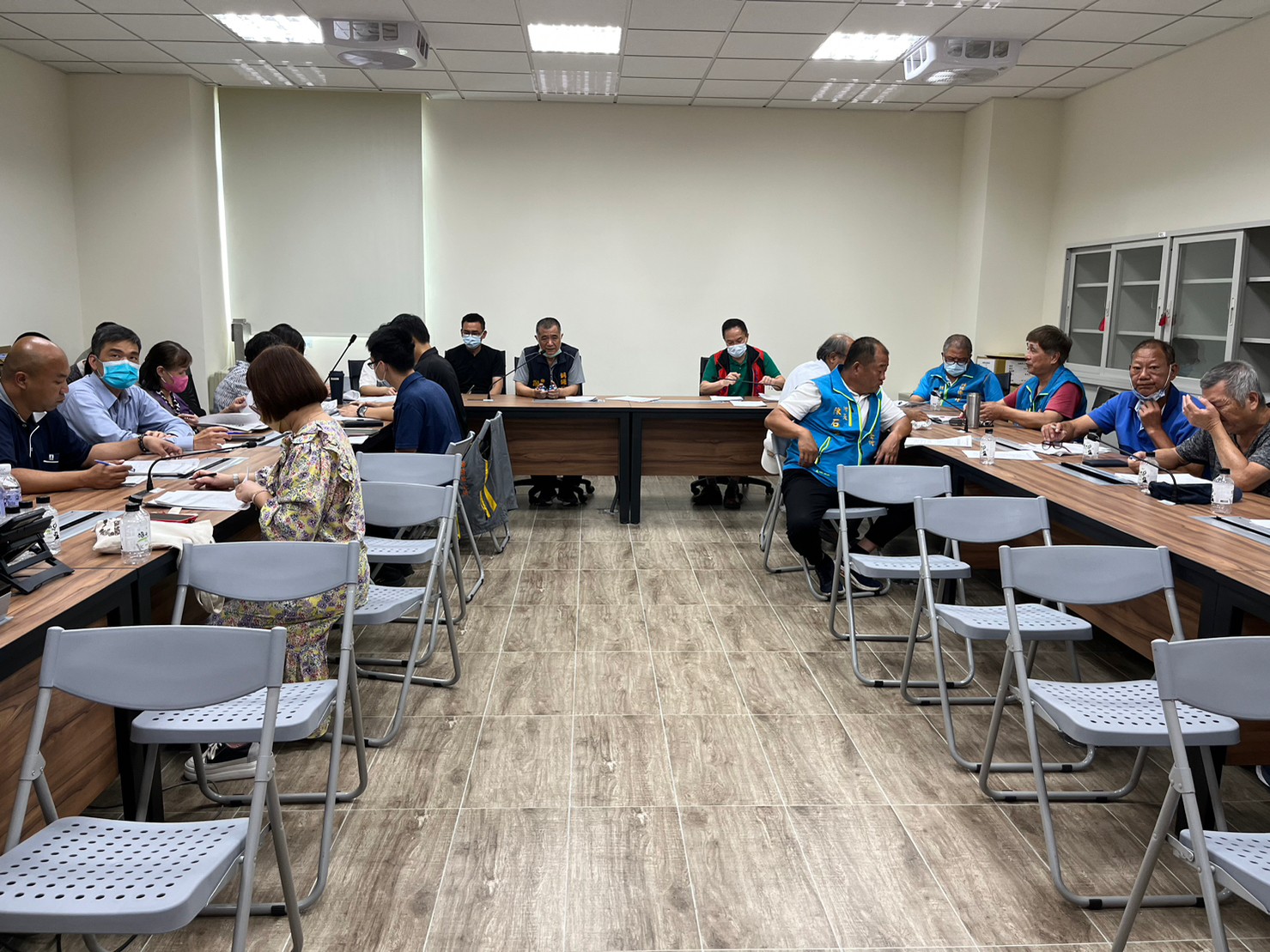 說明:112年銅鑼鄉公所-1991報平安留言平台暨防救災緊急通訊系統教育訓練現場。